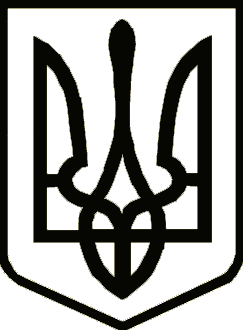 УкраїнаНОСІВСЬКА  МІСЬКА РАДА
Носівського району ЧЕРНІГІВСЬКОЇ  ОБЛАСТІРІШЕННЯ(тридцята сесія сьомого скликання)12 грудня  2017 року                    м.Носівка                                       №30 /30/VІІПро внесення змін до рішення міської ради 12 січня 2017 року«Про Програму благоустрою території Носівської міської ради на 2017-2018 роки»	Відповідно до статті 26 Закону України «Про місцеве самоврядування в Україні», ст. 10 Закону України «Про благоустрій населених пунктів»  та Наказу Державного комітету України з питань житлово–комунального господарства від 23.09.2003 № 154 «Про затвердження Порядку проведення ремонту та утримання об’єктів благоустрою населених пунктів»,  міська рада  вирішила:Внести зміни  до Програми благоустрою  території Носівської міської ради на 2017-2018 роки», а саме:  п.5 додатку 1 до Програми благоустрою  території Носівської міської ради на 2017-2018 роки викласти в новій редакції : «Придбання:спецтехніки для роботи на благоустрої  території Носівської міської ради;причіп тракторний;контейнери для збору ТПВ, електронасоси та ін.» - 1020,40 тис.грн.;п.9 додатку 1 до Програми благоустрою території Носівської міської ради на 2017-2018 роки викласти в новій редакції: «Освітлення міста: відновлення, технічне переоснащення старих мереж» - 400,50 тис.грн.; вилучити п.34 з додатку 1 до Програми благоустрою  території Носівської міської ради на 2017-2018 роки:«Поточний ремонт водопровідних мереж» - 50 тис.грн.2. Контроль за виконанням цього рішення покласти на комісію з питань житлово-комунального господарства, комунального майна,  благоустрою, архітектури, будівництва, транспорту, зв’язку та сфери послуг,   організацію виконання рішення – на заступника міського голови з питань житлово-комунального господарства Сичова О.В.Міський голова                                                           В.М. Ігнатченко        